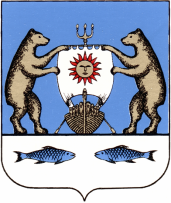 Российская ФедерацияНовгородская область Новгородский район                     Совет депутатов Борковского сельского поселенияР Е Ш Е Н И Е от 25.02.2021 № 4д. БоркиО внесении изменений в решениеСовета депутатов Борковского сельского поселения от  22.12.2020  № 9 «О бюджете Борковского сельского поселения на 2021 год и на плановый период 2022 и 2023 годов»В соответствии с Бюджетным кодексом Российской Федерации, Уставом Борковского сельского поселения, Положением «О бюджетном процессе Борковского сельского поселения», утвержденным Советом депутатов Борковского сельского поселения от 26.12.2016 №47, Совет депутатов Борковского сельского поселения      РЕШИЛ:      1.Внести изменения в решение Совета депутатов Борковского сельского поселения от 22.12.2020 г № 9 «О бюджете Борковского сельского поселения на 2021 год и на плановый период 2022 и 2023 годов» (далее решение) следующие изменения:      1.1 Пункт 1 решения изложить в следующей редакции:      «1. Утвердить основные характеристики бюджета Борковского сельского поселения (далее – бюджет поселения) на 2021 год:1) прогнозируемый общий объем доходов бюджета поселения в сумме 28742,58 тыс. рублей;2) общий объем расходов бюджета поселения в сумме 29640,72382 тыс. рублей;3) прогнозируемый дефицит бюджета поселения 898,14382 тыс. рублей.2. Утвердить основные характеристики бюджета поселения на 2022 год и на 2023 год:1) прогнозируемый общий объем доходов бюджета поселения на 2022 год в сумме 14233,64 тыс. рублей и на 2023 год в сумме 14256,32 тыс. рублей;2) общий объем расходов бюджета поселения на 2022 год в сумме 14233,64 тыс. рублей, в том числе условно утвержденные расходы в сумме 296,0 тыс. рублей и на 2023 год в сумме 14256,32 тыс. рублей, в том числе условно утвержденные расходы в сумме 592,0 тыс. рублей;3) прогнозируемый дефицит бюджета поселения на 2022 год в сумме 0,0 тыс. рублей, и на 2023 год в сумме 0,0 тыс. рублей.      1.2.Пункт 11 Решения изложить в следующей редакции:       «11. Утвердить объем бюджетных ассигнований дорожного фонда Борковского сельского поселения на 2021 год в сумме 17 268,52382 тыс. рублей, на 2022 год в сумме 3062,14 тыс. рублей и на 2023 год в сумме 3080,52 тыс. рублей.»      1.3.Приложения 3,4,5,6,7 изложить в прилагаемой редакции.      2. Опубликовать настоящее решение в периодическом печатном издании «Борковский вестник» и разместить на официальном сайте Администрации Борковского сельского поселения в информационно-телекоммуникационной сети «Интернет» по адресу: http://www.borkiadm.ru/.Председатель Совета депутатовБорковского сельского поселения                                    С.А.Усова                                                                              